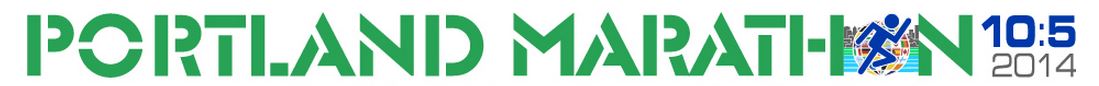 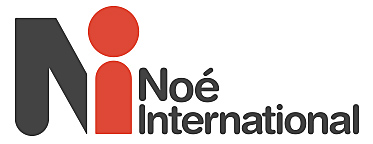 2014 Noé International Team“Building for the long run!”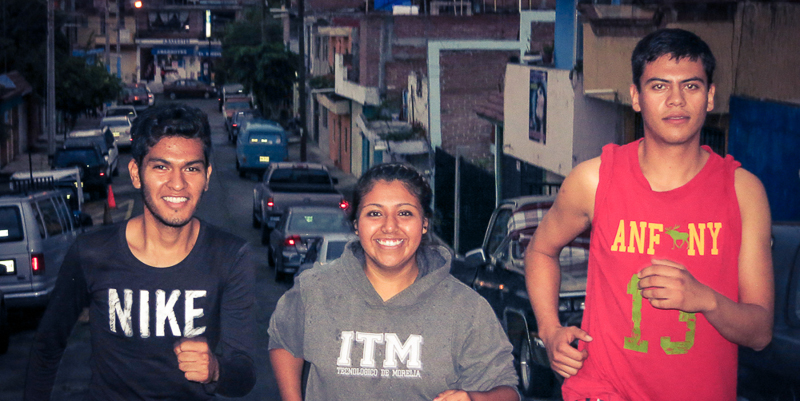 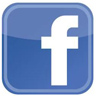 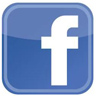 